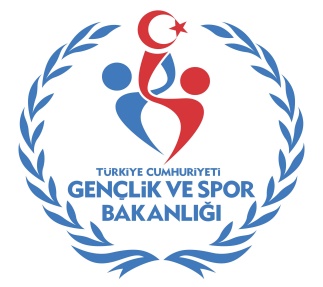 Kütahya Gençlik Hizmetleri ve Spor İl Müdürlüğüİl Spor Merkezi Kayıt Formu        Tarih:   ……./……./201..        Kayıt No:Çocuğumun sağlık yönünden beden eğitimi ve spor faaliyeti yapmasına engel bir hali  bulunmamaktadır. İl Spor Merkezlerine kayıt olmasını istiyor ve belirtilen şartları kabul ediyorum. VELİNİNAdı Soyadı	:Adresi		:Ev ve iş tfl		:Cep Tel		:İmza		:İl spor merkezlerine kaydının yapılması uygundur.TASDİKDaha önce il spor merkezlerine benzer bir yerde çalışma yaptınız mı?. Yaptıysanız nerede?( ) Yapmadım                           ( ) Yaptım : . . . . . . . . . . . . . . . . .2-     Ailenizde spor yapan var mı ?( ) Yok                         ( ) Var        (Var ise spor dalı) : . . . . . . . . . . . . . . . . . . . . . ( ) Amatör sporcu        ( ) Profesyonel sporcu       ( ) Milli sporcu3-     Herhangi bir spor dalında yarışmaya katıldınız mı?. Katıldıysanız başarınız nedir?( ) Katılmadım            ( ) Katıldım             Dereceniz : . . . . . . . . . . . . . . . . .4-     Herhangi bir fiziksel veya benzeri engeliniz var mı ? (Varsa lütfen belirtiniz)( ) Yok      ( ) Var   : . . . . . . . . . . . . . . . . . . . . . . .  . . . . . . . . . . . . . . . .5-     Niçin İl Spor Merkezlerine üye olmak istediniz?.a)      Yetenekli sporcu olmak içinb)      Sağlıklı bir yapıya sahip olmak içinc)      Arkadaşlarımla beraber olmak içind)     Ailem istediği içine)      Zamanımı değerlendirmek içinf)       Diğer: . . . . . . . . . . . . . . . . . . . . . . .6-     İl Spor Merkezleri ile ilgili düşünce ve istekleriniz nelerdir? Yazınız.……………………………………………………………………………………………………………………………………………………………………………………………………………………………………………………………………………………………………………………………………………………………………………………………………………………………………………………………………………………………………………………………………………………………………………………………………………Adı SoyadıT.C. Kimlik NoDoğum Yeri Ve TarihiCinsiyetiBaba AdıAnne AdıBoyuKilosuTahsil DurumuKatılmak İstediği Spor Dalı